Управление образованиемПолевского Городского округаМУНИЦИПАЛЬНОЕ АВТОНОМНОЕ ОБЩЕОБРАЗОВАТЕЛЬНОЕ УЧРЕЖДЕНИЕПОЛЕВСКОГОГОРОДСКОГО ОКРУГА«СРЕДНЯЯ ОБЩЕОБРАЗОВАТЕЛЬНАЯ ШКОЛА № 8»==================================================================	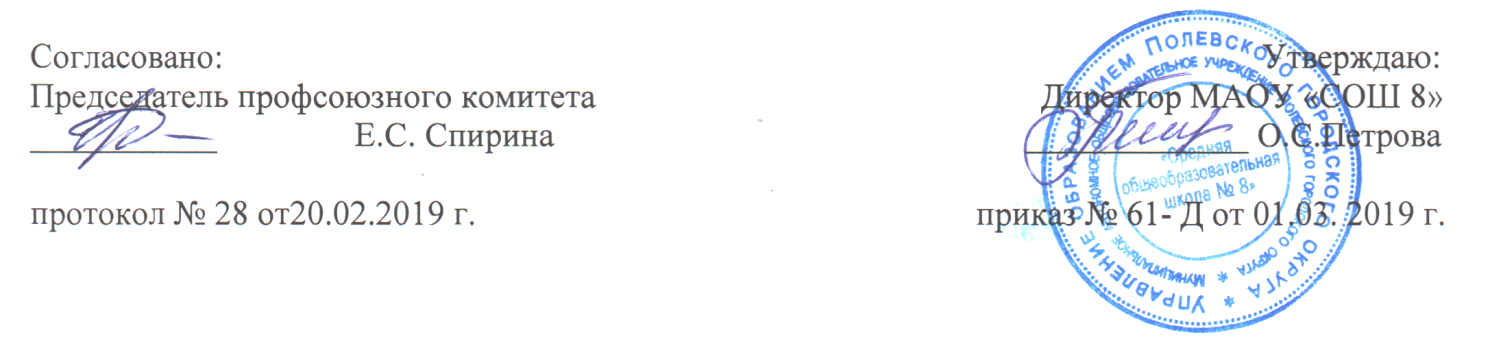 Положениео порядке обучения и проверки знаний требований охраны труда работников.Общие положения1.1. Положение об обучении по охране труда и проверке знаний и требований охраны труда работников МАОУ ПГО «СОШ № 8 (далее  - ОУ),  разработано для обеспечения профилактических мер по сокращению производственного травматизма и производственных заболеваний и устанавливает порядок обязательного обучения по охране труда и проверки знаний требований охраны труда  всех работников, в том числе руководителей.1.2. Положение разработано  на основе: Трудового кодекса Российской Федерации,  со ст. 30 Федерального закона "Об образовании в Российской Федерации" № 273 – ФЗ от 29.12.12 г.,Приказа Министерства труда и социального развития  РФ и Минобрнауки РФ 1/29 от 13.01.2003 «Об утверждении  порядка обучения по охране труда и проверке  знаний, требований охраны труда работников организации», ГОСТа 12.0.004-2015. Межгосударственный стандарт. Система стандартов безопасности труда. 1.3.Настоящее положение не заменяет специальных требований к проведению обучения, инструктажа и проверки знаний работников, установленных органами государственного надзора и контроля. Одновременно с обучением охране труда и проверкой знаний требований охраны труда, осуществляемыми в соответствии с настоящим Положением, могут проводиться обучение и аттестация работников организации  по другим направлениям безопасности труда, организуемым органами государственного контроля и надзора и федеральными органами исполнительной власти. Обучение и аттестация работников организации по другим направлениям безопасности труда  (электробезопасность и т.д.) организуемые органами государственного контроля и надзора, федеральными органами исполнительной власти, проводятся в порядке, утверждаемом этими органами.1.4.Обучению охране труда и проверке знаний требований охраны труда в соответствии и настоящим Положением подлежат все работники организации, в том числе руководители.1.5 Обучение и проверка знаний охраны труда,  поступивших на работу педагогических работников, обслуживающего и учебно-вспомогательного персонала,  проводится не позднее одного месяца после назначения на должность. Для работающих - периодически, не реже одного раза в три года.1.6. Ответственность за организацию своевременного и качественного обучения и проверки знаний по охране труда в целом по образовательной организации возлагается на руководителя ОУ.1.7. Работники, имеющие квалификацию специалиста по охране труда, а также работники, имеющие непрерывный стаж работы в сфере охраны труда  не менее 5 лет, в течение года после поступления на работу могут не проходить обучение по охране труда и проверку знаний требований охраны труда.2.Порядок обучения охране труда2.1.Проведение инструктажа по охране труда2.1.1.Для всех принимаемых на работу  лиц, а также для работников, переводимых на другую работу, проводятся инструктажи по охране труда.2.1.2. Все принимаемые на работу, обучающиеся образовательных учреждений соответствующих уровней, проходящие в организации производственную практику, проходят в установленном порядке вводный инструктаж, который проводит специалист по охране труда или работник, на которого приказом работодателя (или уполномоченного им лица) возложены эти обязанности. 	Вводный инструктаж по охране труда проводят в кабинете охраны труда (специально оборудованном помещении),  с использованием  современных технических средств обучения и наглядных пособий, плакатов.	Вводный инструктаж по охране труда проводится по утвержденной в организации  программе, разработанной на основании законодательных и иных нормативных правовых актов Российской Федерации с учетом специфики деятельности организации.2.1.3.Кроме вводного инструктажа по охране труда, проводятся  первичный инструктаж на рабочем месте, повторный, внеплановый и целевой инструктажи. 	Первичный инструктаж на рабочем месте, повторный, внеплановый и целевой инструктажи проводит руководитель структурного подразделения, на которого приказом работодателя возложены эти обязанности, прошедший в установленном порядке обучение по охране труда и проверку знаний и требований охраны труда. 	Проведение инструктажей по охране труда включает в себя ознакомление работников с имеющимися опасными или вредными производственными факторами, изучение требований охраны труда, содержащихся в локальных нормативных актах организации, инструкциях по охране труда, технической, эксплуатационной документации, а также применение безопасных методов и приемов выполнения работ. 	Инструктаж по охране труда завершается устной проверкой приобретенных работником знаний и навыков безопасных приемов работы лицом, проводившим инструктаж. 	Проведение всех видов инструктажей регистрируется в соответствующих журналах проведения инструктажей с указанием подписи инструктируемого и подписи инструктирующего, а также даты проведения инструктажа. 2.1.4. Первичный инструктаж на рабочем месте проводится до начала самостоятельной работы: -со всеми вновь принятыми в Учреждение работниками, включая работников, выполняющих работу на условиях трудового договора, заключенного на срок до двух месяцев или на период выполнения сезонных работ, в свободное от основной работы время (совместители).-с обучающимися образовательных учреждений соответствующих уровней, проходящими производственную практику (практические занятия).	Первичный инструктаж на рабочем месте проводится руководителями структурных подразделений, на которого приказом работодателя возложены эти обязанности,  по программам, разработанным и утвержденным в установленном порядке в соответствии с требованиями законодательных и иных нормативных правовых актов по охране труда, локальных нормативных актов организации, инструкций по охране труда, технической и эксплуатационной документации. 	Работники, не связанные с эксплуатацией, обслуживанием, испытанием, наладкой и ремонтом оборудования, использованием электрифицированного или иного инструмента, хранением и применением сырья и материалов, могут освобождаться от прохождения первичного инструктажа на рабочем месте. Перечень профессий и должностей работников, освобожденных от прохождения первичного инструктажа на рабочем месте, утверждается работодателем. 2.1.5.Повторный инструктаж проходят все работники, указанные в п. 2.1.4 настоящего Порядка, не реже одного раза в шесть месяцев по программам, разработанным для проведения первичного инструктажа на рабочем месте. 2.1.6. Внеплановый инструктаж проводится: -при введении в действие новых или изменении законодательных и иных нормативных правовых актов, содержащих требования охраны труда, а также инструкций по охране труда;  -при нарушении работниками требований охраны труда, если эти нарушения создали реальную угрозу наступления тяжких последствий (несчастный случай на производстве, авария и т.п.); -по требованию должностных лиц органов государственного надзора и контроля; -при перерывах в работе (для работ с вредными и (или) опасными условиями - более 30 календарных дней, а для остальных работ - более двух месяцев); -по решению руководителя организации (или уполномоченного им лица). 2.1.7. Целевой инструктаж проводится при выполнении разовых работ, при ликвидации последствий аварий, стихийных бедствий и работ, на которые оформляется наряд-допуск, разрешение или другие специальные документы, а также при проведении в организации массовых мероприятий. 2.2.Обучение работников рабочих профессий2.2.1. Директор  ОУ (или уполномоченное им лицо) обязаны организовать в течение месяца после приема на работу обучение безопасным методам и приемам выполнения работ всех поступающих на работу лиц, а также лиц, переводимых на другую работу.Обучение по охране труда проводится при подготовке работников рабочих профессий, переподготовке и обучении их другим рабочим профессиям.2.2.2. Директор ОУ (или уполномоченное им лицо) обеспечивает обучение лиц, принимаемых на работу, безопасным методам и приемам выполнения работ со стажировкой на рабочем месте и сдачей экзаменов, а в процессе трудовой деятельности — проведение периодического обучения по охране труда и проверки знаний требований охраны труда. Работники рабочих профессий, впервые поступившие на указанные работы либо имеющие перерыв в работе по профессии (виду работ) более года, проходят обучение и проверку знаний требований охраны труда в течение первого месяца после назначения на эти работы.2.2.3. Порядок, форма, периодичность и продолжительность обучения по охране труда и проверки знаний требований охраны труда работников рабочих профессий устанавливаются директором ОУ (или уполномоченном им лицом) в соответствии с нормативными правовыми актами, регулирующими безопасность конкретных видов работ.2.2.4. Директор ОУ (или уполномоченное им лицо) организует проведение периодического, не реже одного раза в год, обучения работников рабочих профессий оказанию первой помощи пострадавшим. Вновь принимаемые на работу проходят обучение в сроки, установленные работодателем (или уполномоченным им лицом), но не позднее одного месяца после приема на работу.2.3.Обучение руководителей и специалистов.	2.3.1. Специалисты (преподаватели) ОУ проходят специальное обучение по охране труда в объеме инструкций по охране труда согласно их должности (профессии) и по программам проведения вводного (первичного на рабочем месте ) инструктажей при поступлении на работу в течение первого месяца, далее — по мере необходимости, но не реже одного раза в три года.Вновь назначенные на должность руководители и специалисты допускаются к самостоятельной деятельности после их ознакомления директором школы с должностными обязанностями, с действующими в ОУ локальными нормативными актами, регламентирующими порядок организации работ по охране труда, условиями труда на вверенных им объектах (кабинетах школы).2.3.2. Обучение по охране труда директора и специалистов ОУ проводится по соответствующим программам по охране труда учебными центрами и другими учреждениями и организациями, осуществляющими образовательную деятельность, с которыми заключены соответствующие договора.В программах обучения безопасности труда предусматриваются теоретическое (знания) и практическое (умения и навыки) обучение.Обучение по охране труда в обучающих организациях проходят:директор;заместители директора;специалист охраны труда;члены комитетов (комиссий) по охране труда;уполномоченные (доверенные) лица по охране труда;председатель профсоюзного комитета.2.3.3. Обучающие организации разрабатывают учебные планы и программы обучения по охране труда работников ОУ, включающие изучение правил по охране труда и других нормативных правовых актов, в соответствии с требованиями национального законодательства, содержащих требования охраны труда.2.3.4. В процессе обучения по охране труда руководителей и специалистов проводятся лекции, семинары, собеседования, индивидуальные или групповые консультации, могут использоваться элементы самостоятельного изучения программы по охране труда, компьютерные программы.2.3.5. Обучение по охране труда руководителей и специалистов проводится работниками обучающих организаций, имеющими соответствующую лицензию, квалификацию и опыт работы.Обучающие организации должны иметь штатных преподавателей.Обучение по охране труда руководителей и специалистов ОУ осуществляется и при повышении их квалификации.2.3.6. Обучение по охране труда преподавательского состава проводится по программам и инструкциям по охране труда, утвержденным  директором ОУ.3.Проверка знаний требований охраны труда3.1.Проверку теоретических знаний требований охраны труда и практических навыков безопасной работы работников рабочих профессий  проводят непосредственные руководители работ в объеме знаний  требований правил и инструкций по охране труда, а при необходимости - в объеме знаний дополнительных специальных требований безопасности и охраны труда.3.2. Директор и специалисты ОУ проходят очередную проверку знаний требований охраны труда не реже одного раза в три года. 3.3. Внеочередная проверка знаний и требований охраны труда работников независимо от срока проведения предыдущей проверки проводится: -при введении новых или внесении изменений и дополнений в действующие законодательные и иные нормативные правовые акты, содержащие требования охраны труда. При этом осуществляется проверка знаний только этих законодательных и нормативных правовых актов; -при вводе в эксплуатацию нового оборудования и изменениях технологических процессов, требующих дополнительных знаний по охране труда работников. В этом случае осуществляется проверка знаний требований охраны труда, связанных с соответствующими изменениями; -при назначении или переводе работников на другую работу, если новые обязанности требуют дополнительных знаний по охране труда (до начала исполнения ими своих должностных обязанностей); -по требованию должностных лиц государственной инспекции труда. других органов государственного надзора и контроля, а также федеральных органов исполнительной власти и органов исполнительной власти субъектов Российской Федерации в области охраны труда, органов местного самоуправления, а также работодателя (или уполномоченного им лица) при установлении нарушений требований охраны труда и недостаточных знаний требований безопасности и охраны труда; -после происшедших аварий и несчастных случаев, а также при выявлении неоднократных нарушений работниками организации требований нормативных правовых актов по охране труда; -при перерыве в работе в данной должности более одного года. Объем и порядок процедуры внеочередной проверки знаний и требований охраны труда определяется стороной, инициирующей ее проведение. 3.4. Для проведения проверки знаний и требований охраны труда работников приказом директора ОУ создается комиссия по проверке знаний требований охраны труда в составе не менее трех человек, прошедших обучение по охране труда и проверку знаний требований охраны труда в установленном порядке. В состав комиссии по проверке знаний и требований охраны труда организаций включаются директор ОУ и руководители структурных подразделений, специалист охраны труда. В работе комиссии могут принимать участие представители выборного профсоюзного органа, представляющего интересы работников данной организации, в том числе уполномоченные (доверенные) лица по охране труда профессиональных союзов. В состав комиссии по проверке знаний требований охраны труда  входят директор ОУ и их структурных подразделений,  специалист отдела охраны труда и по согласованию специалисты органов государственного контроля и надзора за соблюдением трудового законодательства. В работе комиссии могут принимать участие представители выборного профсоюзного органа, представляющего интересы работников организации, в том числе уполномоченные (доверенные) лица по охране труда профсоюзного органа. Комиссия по проверке знаний требований охраны труда состоит из председателя, заместителя (заместителей) председателя, секретаря и членов комиссии. 3.5. Проверка знаний требований охраны труда работников, в том числе руководителей, проводится в соответствии с нормативными правовыми актами по охране труда, обеспечение и соблюдение требований которых входит в их обязанности с учетом их должностных обязанностей, характера производственной деятельности. О предстоящей проверке знаний по охране труда, времени и месте работник  извещается не позднее, чем за 2 недели.3.6. Результаты проверки знаний и требований охраны труда работников оформляются протоколом по установленной форме.  оформляются протоколом по форме согласно приложению 1 к настоящему положению.3.7. Работнику, успешно прошедшему проверку знаний требований охраны труда, выдается удостоверение за подписью председателя комиссии по проверке знаний требований охраны труда, заверенное печатью организации, проводившей обучение по охране труда и проверку знаний требований охраны труда.3.8. Работник, не прошедший проверки знаний требований охраны труда при обучении, обязан после этого пройти повторную проверку знаний в срок не позднее одного месяца. Вопрос о соответствии занимаемой должности руководителей и специалистов, не прошедших проверку знаний требований охраны труда во второй раз решается руководителем ОУ. До успешной повторной проверки их следует отстранить от исполнения должностных обязанностей.4. Заключительные положения4.1. Ответственность за организацию и своевременностью направления руководителей и специалистов, указанных в п.2.3.2, для обучения в обучающих организациях (центрах) несет директор ОУ.4.2. Ответственность за организацию и своевременностью обучения по охране труда работников школы по утвержденным программам и инструкциям по охране труда несет специалист по охране труда 4.3. Контроль за своевременным проведением проверки знаний требований охраны труда работников школы, осуществляется специалистом охраны труда 4.4. Пересмотр настоящего положения осуществляются не реже одного раза в 5 лет.4.5. Положение может быть досрочно пересмотрено в следующих случаях:- при введении в действие новых или изменении законодательных и иных нормативных правовых актов, содержащих требования охраны труда;- по требованию представителей органов по труду субъектов Российской Федерации или органов федеральной инспекции труда.4.6. Если в течение 5 лет со дня утверждения (введения в действие) настоящего положения требования к порядку обучения не изменяются, то его действие продлевается на следующие 5 лет.Положение  разработал(а):       специалист по охране  труда      Демьянова В.В.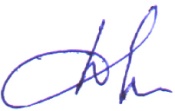 Приложение 1ПРОТОКОЛ №_______заседания комиссии по проверке знаний требований охраны труда работников(полное наименование организации)В соответствии с приказом (распоряжением) работодателя (руководителя) организации от
председателя  (Ф.И.О., должность)членов:  (Ф.И.О., должность)провела проверку знаний требований охраны труда работников по(наименование программы обучения по охране труда)в объеме  	(количество часов)""20г. ""20г. №комиссия в составе:№ п/пФ.И.О.ДолжностьНаименование подразделения (цех, участок, отдел, лаборатория, мастерская и т.д.)Результат проверки знаний (сдал/не сдал), № выданного удостоверенияПричина проверки знаний (очередная, внеочередная и т.д.)Подпись проверяемогоПредседатель комиссии(подпись)(Ф.И.О.)Члены комиссии:(подпись)(Ф.И.О.)(подпись)(Ф.И.О.)(подпись)(Ф.И.О.)